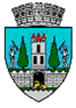 HOTĂRÂREA nr. _______/______________privind achiziția centralizată de stații de încărcare pentru vehicule electrice de către Ministerul Dezvoltării, Lucrărilor Publice și Administrației (M.D.L.P.A.)în cadrul Planului Național de Redresare și Reziliență (P.N.R.R.)Consiliul Local al Municipiului Satu Mare întrunit în ședință ordinară  din data de 25.08.2022.Analizând proiectul de hotărâre înregistrat sub nr. ..................... referatul de aprobare al Primarului municipiului Satu Mare, înregistrat sub nr. 45.897/18.08.2022 în calitate de iniţiator, raportul de specialitate comun al Serviciului Scriere, Implementare şi Monitorizare Proiecte şi al Direcţiei Economice înregistrat sub nr. 45.898/18.08.2022, avizele comisiilor de specialitate ale Consiliului Local Satu Mare, Având în vedere prevederile Ghidului specific — Condiții de accesare a fondurilor europene aferente Planului național de redresare și reziliență în cadrul apelurilor de proiecte PNRR/2022/C10, Reținând  prevederile Regulamentului (UE) 2021/241 al Parlamentului European și al Consiliului din 12 februarie 2021 de instituire a Mecanismului de redresare și reziliență și a Deciziei de punere în aplicare a Consiliului din 3 noiembrie 2021 de aprobare a evaluării planului  de redresare și reziliență a României,Ținând cont de prevederile:- Legii nr. 231/2021 privind aprobarea Ordonanței de urgență a Guvernului nr. 24/2021 pentru modificarea  și completarea Ordonanței de urgență a Guvernului nr. 155/2020, privind unele măsuri pentru elaborarea Planului național de relansare și reziliență, necesar României pentru  accesarea de fonduri externe  rambursabile și nerambursabile în cadrul Mecanismului  de redresare și reziliență,  -O.U.G. nr. 124 din 13 decembrie 2021 privind  stabilirea cadrului  instituțional și financiar pentru gestionarea fondurilor europene alocate României prin Mecanismului  de redresare și reziliență, Ghidul  specific componente C10 – Fondul Local, Având în vedere  prevederile Legii nr. 24/2000 privind normele de tehnică legislativă pentru elaborarea actelor normative, republicată, cu modificările şi completările ulterioare,În baza prevederilor art. 129 alin. (2) lit. b) coroborat cu prevederile alin. (4) lit. a) şi lit. e) din O.U.G. nr. 57/2019 privind Codul administrativ, cu modificările și completările ulterioare, precum şi a prevederilor Legii nr. 273/2006 privind finanţele publice locale, cu modificările şi completările ulterioare, 	Ȋn temeiul prevederilor art. 139 alin (3), lit. d) şi art. 196 alin. (1), lit. a) din O.U.G. nr. 57/2019 privind Codul administrativ, cu modificările și completările ulterioare,Adoptă prezentaH O T Ă R Â R E:Art.1. Se aprobă achiziția centralizată de stații de încărcare pentru vehicule electrice de către Ministerul Dezvoltării, Lucrărilor Publice și Administrației (M.D.L.P.A), care vor fi puse ulterior la dispoziția U.A.T. Municipiul Satu Mare.Art.2. Municipiul Satu Mare se angajează să prevadă instalarea unui număr minim de 45 de stații de încărcare de 22 KW și 50 KW,  să asigure un spațiu adecvat pentru amplasamentul stațiilor de reîncărcare pentru vehicule electrice, precum și toate activitățile și costurile necesare pentru punerea în funcțiune a acestora.Art.3. Cu ducerea la îndeplinire a prezentei hotărâri se încredințează Primarului Municipiului Satu Mare, Direcția Economică și Serviciul Scriere, Implementare și Monitorizare Proiecte.Art.4. Prezenta hotărâre se comunică, prin intermediul Secretarului General al Municipiului Satu Mare, în termenul prevăzut de lege, Primarului Municipiului Satu Mare, Instituției Prefectului - Județul Satu Mare, Serviciului Scriere, Implementare și Monitorizare Proiecte și Direcției Economice.INIŢIATOR PROIECTPRIMAR,Kereskényi Gábor       AVIZATSECRETAR GENERAL,            Mihaela Maria RacolțaÎntocmit,Mihaela Culcean 2 ex.